КАРАР                                                                                 ПОСТАНОВЛЕНИЕ«16» февраль 2018 й.                          № 9                    «16» февраля  2018 г.О Программе «Комплексная программа благоустройства территорий сельского поселения на 2018-2020 гг..»В соответствии с Федеральными законами № 131-ФЗ от 06.10.2003 г. «Об общих принципах организации местного самоуправления в Российской Федерации»,  Устава сельского поселения Сейтяковский сельсовет муниципального района Балтачевский район Республики Башкортостан, в целях обеспечения благоустройства на территории  сельского поселения Сейтяковский сельсовет муниципального района, администрация сельского поселения Сейтяковский сельсовет  муниципального района Балтачевский район Республики Башкортостан постановляет:1. Утвердить Программу «Комплексная программа благоустройства территорий сельского поселения на 2018-2020 гг.» (Приложение).2. Контроль за  исполнением  данного  постановления  оставляю за собой.Глава  сельского поселения                                               Э.С. Фаюршина  Утверждена постановлением администрации сельского поселения   Сейтяковский   сельсовет муниципального района Балтачевский район   Республики Башкортостан                                                                                                                                        от  16.02.2018 г. №9Паспорт Программы«Комплексная программа благоустройства территорий сельского поселения на 2018-2020 гг..»сельского поселения  Сейтяковский   сельсовет муниципального района Балтачевский район Республики Башкортостан.1. Содержание проблемы и обоснование необходимости ее решения программными методамиДанная Программа является основной для реализации мероприятий по благоустройству, озеленению, улучшению санитарного состояния и архитектурно-художественного оформления населённых пунктов. Сельское поселение Сейтяковский сельсовет включает в себя 5 населённых пунктов. Населённые пункты удалены друг от друга, имеется значительная протяженность дорог муниципального и регионального значения. Большинство объектов внешнего благоустройства населенных пунктов, таких как пешеходные зоны, дороги, нуждаются в ремонте и реконструкции.В течение 2017 года в населённых пунктах поселения проведена определённая работа по ремонту дорожного покрытия, проводилось озеленение, были благоустроены территории памятных сооружений, посвященных погибшим и умершим участникам ВОВ, установлены и отремонтированы элементы освещения улиц населенных пунктов, произведена вырубка сухих деревьев. Программно-целевой подход к решению проблем благоустройства необходим, так как без стройной комплексной системы благоустройства сельского поселения Сейтяковский сельсовет  невозможно добиться каких-либо значимых результатов в обеспечении комфортных условий для деятельности и отдыха жителей поселения. Важна четкая согласованность действий администрации и предприятий, учреждений,  населения, обеспечивающих жизнедеятельность поселения и занимающихся благоустройством. Определение перспектив благоустройства сельского поселения Сейтяковский сельсовет  позволит добиться сосредоточения средств на решение поставленных задач, а не расходовать средства на текущий ремонт отдельных элементов благоустройства. Финансовое обеспечение Программы осуществляется за счет бюджета сельского поселения  Сейтяковский сельсовет.  2. Основные цели, задачи Программы, сроки реализации.Целями и задачами Программы являются:-осуществление мероприятий по поддержанию порядка, благоустройства, архитектурно-художественного оформления и санитарного состояния на территории сельского поселения Сейтяковский  сельсовет;- формирование среды, благоприятной для проживания населения;- повышение уровня благоустройства дворовых территорий, улучшение подходов и подъездов к жилым домам;- установление единого порядка содержания территорий;- привлечение к осуществлению мероприятий по благоустройству территорий физических и юридических лиц и повышение их ответственности за соблюдение чистоты и порядка; - усиление контроля за использованием, охраной и благоустройством территорий- восстановление и повышение транспортно-эксплуатационного состояния дворовых, внутриквартальных проездов до уровня, позволяющего обеспечить нормативные требования;- создание новых и обустройство существующих хозяйственных, детских, спортивных площадок малыми архитектурными формами.	Сроки реализации Программы – 2018-2020 годы.3. Система программных мероприятийК программно-целевым мероприятиям относятся:- уборка территории, включая в себя регулярную очистку территории от мусора, грязи, снега, вывоз мусора, уход за зелёными насаждениями;- содержание элементов внешнего благоустройства;- озеленение территории муниципального образования;- содержание и эксплуатация дорог;- освещение населённых пунктов сельского поселения  Сейтяковский   сельсовет;- определение и утверждение объема финансирования Программы;- подготовка отчета реализации программы, информационно-аналитических материалов;- организация обнародования работы, направленной на освещение цели и решений задач Программы, о ходе реализации Программы.	В результате реализации программы ожидается создание условий, обеспечивающих комфортные условия для работы и отдыха населения на территории сельского поселения  Сейтяковский сельсовет. 	Эффективность программы оценивается по следующим показателям:- процент привлечения населения  сельского поселения  Сейтяковский  сельсовет  к работам по благоустройству;- процент привлечения предприятий и организаций поселения к работам по благоустройству;- уровень взаимодействия предприятий, обеспечивающих благоустройство поселения и предприятий, обслуживающих инженерные сети;- уровень благоустроенности сельского поселения  Сейтяковский сельсовет  (обеспеченность поселения автодорогами с усовершенствованным покрытием, сетями наружного освещения, зелеными насаждениями, детскими игровыми и спортивными площадками).4. Ресурсное обеспечение Программных мероприятийФинансирование мероприятий Программы осуществляется за счет средств сельского поселения Сейтяковский сельсовет. Общая сумма планируемых затрат за 2018 - 2020 годы –  1500,0 тысяч рублей.5. Механизм реализации ПрограммыРеализация программных мероприятий осуществляется всеми исполнителями основных мероприятий, указанных в паспорте Программы, в соответствии с действующим законодательством.Основным координатором реализации данной Программы является Администрация сельского поселения   Сейтяковский   сельсовет. 6.Организация управления Программой, контроль над ходом ее реализацииОтветственность за своевременное и качественное выполнение мероприятий Программы, рациональное использование финансовых средств, выделяемых на ее реализацию, несут организации и ведомства, указанные в графе «Исполнители».7. Ожидаемые конечные результаты программы.Реализация Программных мероприятий позволит обустроить детские и спортивные площадки, ликвидировать несанкционированные свалки. Отремонтировать дороги, обустроить подъездные пути к пожарным водоёмам. Произвести озеленение территории, высадить ежегодно 100 деревьев и кустарников.	Привитие жителям   любви и уважения к своей малой Родине, к соблюдению чистоты и порядка на территории сельского поселения  Сейтяковский  сельсовет. БАШКОРТОСТАН  РЕСПУБЛИКАҺЫБАЛТАС  РАЙОНЫМУНИЦИПАЛЬ  РАЙОНЫНЫҢ ҺӘЙТӘК  АУЫЛ СОВЕТЫАУЫЛ  БИЛӘМӘҺЕ  ХАКИМӘТЕҮҙәк урамы, 27 й., Һәйтәк ауылы, Балтас районы, Башкортостан Республикаһы, 452984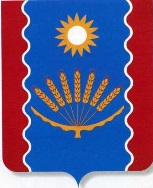 АДМИНИСТРАЦИЯ СЕЛЬСКОГО  ПОСЕЛЕНИЯСЕЙТЯКОВСКИЙ  СЕЛЬСОВЕТМУНИЦИПАЛЬНОГО   РАЙОНАБАЛТАЧЕВСКИЙ  РАЙОНРЕСПУБЛИКИ БАШКОРТОСТАНул. Центральная, д.27, с.Сейтяково, Балтачевский район, Республика Башкортостан, 452984Наименование ПрограммыПрограмма «Комплексная программа благоустройства территорий сельского поселения на 2018-2020 гг..»Основание  для  разработки ПрограммыФедеральный закон от 6 сентября 2003 года  № 131-ФЗ  «Об общих принципах организации местного самоуправления в Российской Федерации»; Заказчик ПрограммыАдминистрация  сельского поселения Сейтяковский сельский советРазработчик ПрограммыАдминистрация сельского поселения Сейтяковский сельский советЦели ПрограммыСовершенствование системы комплексного благоустройства, осуществление мероприятий по поддержанию порядка, архитектурно-художественного оформления и санитарного состояния на территории сельского поселения. Создание комфортных условий для деятельности и отдыха жителей поселения.Задачи  Программы- установление единого порядка содержания территорий;- привлечение к осуществлению мероприятий по благоустройству территорий физических и юридических лиц и повышение их ответственности за соблюдение чистоты и порядка; - усиление контроля за использованием, охраной и благоустройством территорииСроки реализации Программы- 2018 - 2020 годыПеречень         основных           мероприятий         Программы- благоустройство территорий;- строительство и ремонт сетей уличного освещения;- реконструкция и ремонт ограждений, обустройство детских площадок;- ремонт и строительство дорог;Исполнители основных           мероприятий   Программы- Администрация  сельского поселения;- руководители предприятий и организаций (по согласованию);Объемы и источники финансирования Программыобщий  объем  финансирования  на  реализацию  Программы составляет 1500,0 тыс. руб. согласно Приложению   Система  организации   управления и контроля за      исполнением  Программы  - общее руководство Программой и контроль за ходом ее реализации   осуществляет руководитель Программы. Руководителем Программы ежегодно  проводится уточнение первоочередных мероприятий Программы на очередной календарный год и проектирование перечня мероприятий на последующий год.Контроль за ходом реализации Программы представляет собой систему ежегодного мониторинга действий исполнителей мероприятий Программы.Ежегодно Администрация  сельского поселения представляет Совету депутатов сельского поселения отчет о ходе реализации мероприятий  Программы.  Ожидаемые конечные       результаты       реализации      Программы- в результате реализации программы благоустроить территории мест массового пребывания населения,  выполнить ремонт дорожного полотна, обустроить детские и спортивные площадки, ликвидировать несанкционированные свалки, прочие мероприятия